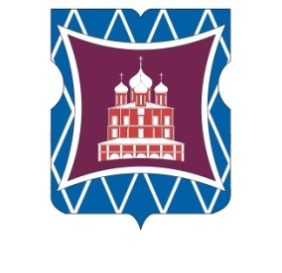 СОВЕТ ДЕПУТАТОВМУНИЦИПАЛЬНОГО ОКРУГА ДОНСКОЙРЕШЕНИЕ  15 февраля 2024 года № 01-03-07В соответствии с пунктом 2 части 5 статьи 1 Закона города Москвы от 11 июля 2012 года № 39 «О наделении органов местного самоуправления муниципальных округов в городе Москве отдельными полномочиями города Москвы», постановлением Правительства Москвы от 6 марта 2015 года № 102-ПП «О размещении сезонных (летних) кафе при стационарных предприятиях общественного питания», рассмотрев обращение  префектуры Южного административного округа города Москвы от  12 февраля  2024 года № ЮАО 01-23-533/4 (входящий от 12 февраля 2024 года № 37),        Совет депутатов муниципального округа Донской решил:	1. Согласовать проект изменения схемы размещения сезонных кафе на территории муниципального округа Донской при стационарном предприятии общественного питания ИП Янченко Д.М., расположенного по адресу: г. Москва, Духовской переулок, дом 17, строение 11 в части изменения площади с 6 кв. м. на 17,8 кв. м.	2. Направить настоящее решение в Департамент территориальных органов исполнительной власти города Москвы, префектуру Южного административного округа города Москвы, управу Донского района города Москвы в течение трех дней со дня его принятия.	3. Опубликовать настоящее решение в бюллетене «Московский муниципальный вестник» и разместить на официальном сайте муниципального округа Донской www.mo-donskoy.ru.4. Контроль за исполнением настоящего решения возложить на главу муниципального округа Донской Кабанову Т.В.Глава муниципального округа Донской	      Т.В. КабановаО согласовании проекта изменения схемы размещения сезонных кафе на территории муниципального округа Донской по адресу: г. Москва,  Духовской переулок,  дом 17,  строение 11